Вопросы:По вертикали:1. Первый день недели.Второй день недели.Третий день недели.Четвёртый день недели.Пятый день недели.Шестой день недели.По горизонтали:Седьмой день недели.2531476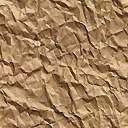 